N___27Ա-վ2____                              	                         « 17 » __դեկտեմբեր__2021թ.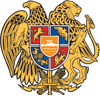 ԳԻՏԱԿԱՆ ԱՍՏԻՃԱՆՆԵՐԻ ՇՆՈՐՀՈՒՄԸ ՀԱՍՏԱՏԵԼՈՒԵՎ ՎԿԱՅԱԳՐԵՐՈՎ ԱՄՐԱԳՐԵԼՈՒ ՄԱՍԻՆՀամաձայն  ՀՀ Կառավարության 08.08.1997թ. հ. 327 որոշմամբ հաստատված <<Հայաստանի Հանրապետությունում գիտական աստիճանաշնորհման կանոնակարգի>> 5-րդ գլխի 36-րդ կետի և ՀՀ ԿԳՄՍ նախարարի 14.08.2019թ. հ.31-Լ հրամանով հաստատված <<Հայաստանի Հանրապետության բարձրագույն որակավորման կոմիտեի>> կանոնադրության 3-րդ գլխի 11-րդ կետի 8) ենթակետի՝	Հաստատել և վկայագրերով ամրագրել.1.Երևանի պետական համալսարանում գործող ԲՈԿ-ի 051 Կենսաֆիզիկայի մասնագիտական խորհրդի որոշումը Աննա Արշակի Փոլադյանին կենսաբանական գիտությունների դոկտորի (Գ.00.04 թվանիշով) գիտական աստիճան շնորհելու մասին:2.ՀՀ ԳԱԱ Բուսաբանության  ինստիտուտում գործող ԲՈԿ-ի 035 Բուսաբանության մասնագիտական խորհրդի որոշումը Իվան Գեորգիի Գաբրիելյանին կենսաբանական  գիտությունների դոկտորի (Գ.00.05 թվանիշով) գիտական աստիճան շնորհելու մասին:3.ՀՀ ԳԱԱ Ֆիզիոլոգիայի ինստիտուտում գործող ԲՈԿ-ի 023 Ֆիզիոլոգիայի մասնագիտական խորհրդի որոշումը Ռուզաննա Գառնիկի Պարոնիկյանին կենսաբանական  գիտությունների դոկտորի (Գ.00.09 թվանիշով) գիտական աստիճան շնորհելու մասին:4.Հայ-Ռուսական համալսարանում գործող ԲՈԿ-ի 063 Իրավագիտության մասնագիտական խորհրդի որոշումը Հայկ Մկրտիչի Գրիգորյանին իրավաբանական գիտությունների դոկտորի (ԺԲ.00.06 թվանիշով) գիտական աստիճան շնորհելու մասին:Հիմք՝  մասնագիտական խորհուրդների որոշումները և բաժինների հհ. 1-5109 - 1-5111,  2-5281 եզրակացությունները:									ԿԱՐԵՆ ՔԵՌՅԱՆՀԱՅԱՍՏԱՆԻ ՀԱՆՐԱՊԵՏՈՒԹՅՈՒՆ ԲԱՐՁՐԱԳՈՒՅՆ ՈՐԱԿԱՎՈՐՄԱՆ ԿՈՄԻՏԵԻ ՆԱԽԱԳԱՀՀՐԱՄԱՆ